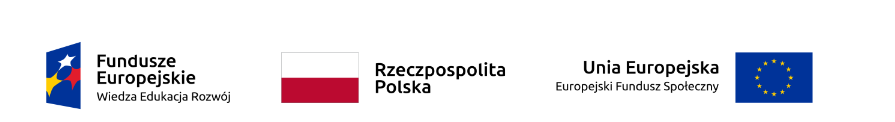 Załącznik Nr 1 do Zapytania ofertowegoSpr. Nr: CUS.26.9.22FORMULARZ OFERTOWYI.  Nazwa Zamawiającego, adres:Centrum Usług Społecznych w Kozienicachul. Radomska 3626-900 KozieniceII. Nazwa i dokładny adres Oferenta /NIP, Regon/:………………………………………………………………………………………………………………………………………………………………………………………………………………………………Odpowiadając na Zapytanie ofertowe na dostawę komputerów oraz drukarki dla Klubu Seniora w Świerżach Górnych w ramach projektu pn. „Centrum Usług Społecznych w Gminie Kozienice miejscem integracji i koordynacji usług społecznych dla mieszkańców” współfinansowanego ze środków Europejskiego Funduszu Społecznego realizowanego w ramach Programu Operacyjnego Wiedza Edukacja Rozwój 2014-2020, składamy niniejszą ofertę.Oświadczamy, że podana cena zawiera wszystkie koszty związane z realizacją przedmiotu zamówienia, w tym rozładunek oraz wniesienie do miejsca wskazanego przez ZamawiającegoOświadczamy, że zapoznaliśmy się dokładnie z warunkami zawartymi w zapytaniu ofertowym i uznajemy się za związanych określonymi w nimi postanowieniami.Oświadczamy, że jesteśmy związani niniejszą ofertą przez okres 30 dni od dnia upływu terminu składania ofert.Oświadczamy, że wszystkie produkty są fabrycznie nowe oraz objęte gwarancją.Wszelką korespondencję związaną z niniejszym postępowaniem należy kierować do:Imię i nazwisko: ……………………………………………………telefon: ……………………........…..……………………………… e-mail:……………………………….……………………………..
Specyfikacja asortymentowaWartość zamówienia netto:………………………….(słownie:………………………………….)Wartość zamówienia brutto:…………………………(słownie:…………………………………..)………………………., dnia …………………..………………………….……				    Podpis osoby upoważnionejL.p.Nazwa artykułuj.milość cena jednostkowanetto [zł]Cena jednostkowa brutto[zł]Wartość brutto[zł] Nazwa produktuKomputer typu All In Oneszt.4Drukarka kolor eco-tankszt.1Oprogramowanie biurowe Office 2019     szt. 1